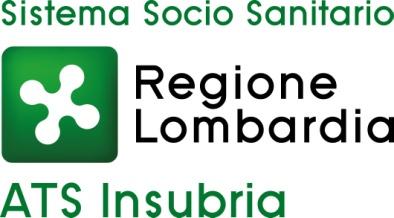 MODULO B - ATS InsubriaIl sottoscritto DR.___________________________________________________________Sentiti i genitori del bambino------------------------------------nato il-----------------che propongono     □  l’esclusione                                                                 □  la reiterazione dell’esclusione dal menù scolastico di alcuni alimenti per ragioni sanitarie,considerata la visita, l’anamnesi, la situazione clinica nonché:□  Test allergologici pregressi validati                                   ◊  cutireazione	◊  PRIST e RAST                          □  La recente (tre mesi) positività a Test allergologici validati        □  Recenti esami ematochimici e/o istologici□  Autorizzazione ATS del precedente anno scolastico □  Altro (specificare) _______________________________Escludendo un caso di disgusto o motivi etico-religiosi per i quali l’ATS ha predisposto una diversa proceduraRitiene necessario:L’ESCLUSIONE/ (REITERAZIONE dell’esclusione dato il persistere della patologia) dalla DIETA SCOLASTICA, per POSITIVITA’ ai TEST ovvero per altra motivazione sanitaria (specificare_______________________________________________________) per la durata del corrente ANNO SCOLASTICO, dei seguenti ALIMENTI:_________________________________________________________________________________________________________________________________________________Oppure 2DIETA DI ESCLUSIONE dei seguenti ALIMENTI:_________________________________________________________________________________________________________________________________________________VALIDA PER L’ANNO SCOLASTICO ___________ OVVERO PER MESI _______IL PRESENTE CERTIFICATO VIENE REDATTO PER LE FINALITA’ PREVISTE DAL VIGENTE PROTOCOLLO ATS PER LE DIETE SPECIALI E CONSEGNATO AI GENITORI PER L’INOLTRO ALL’ENTE RESPONSABILE.IN FEDE________________________________DATA E LUOGO __________________Timbro e firma del medico